Step 1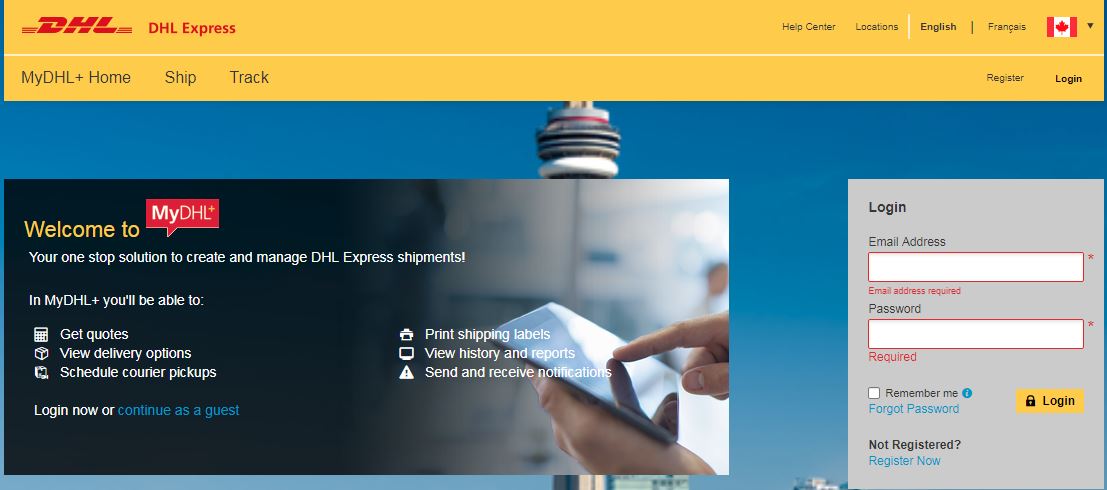 Step 2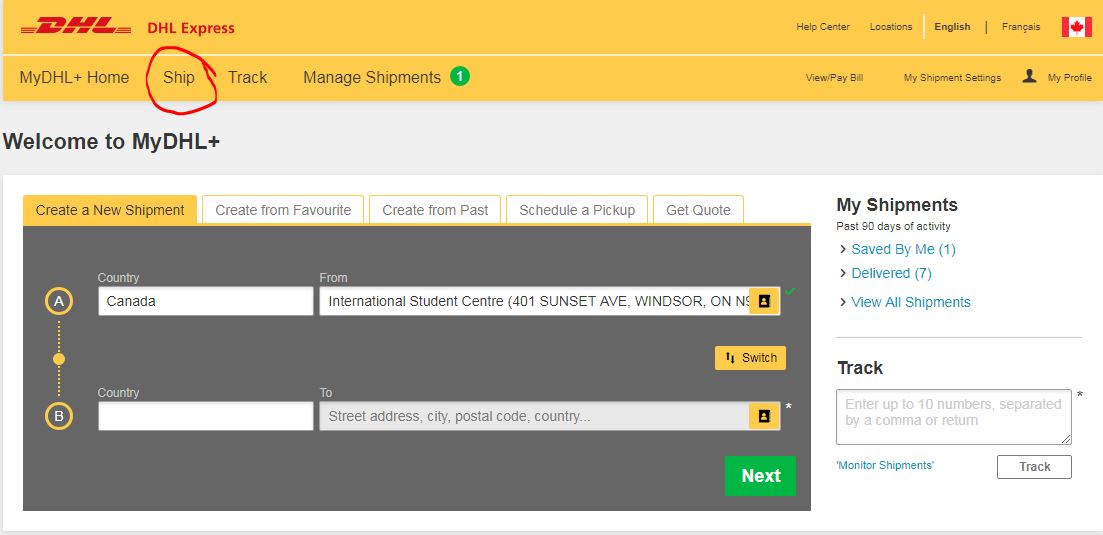 Step 3 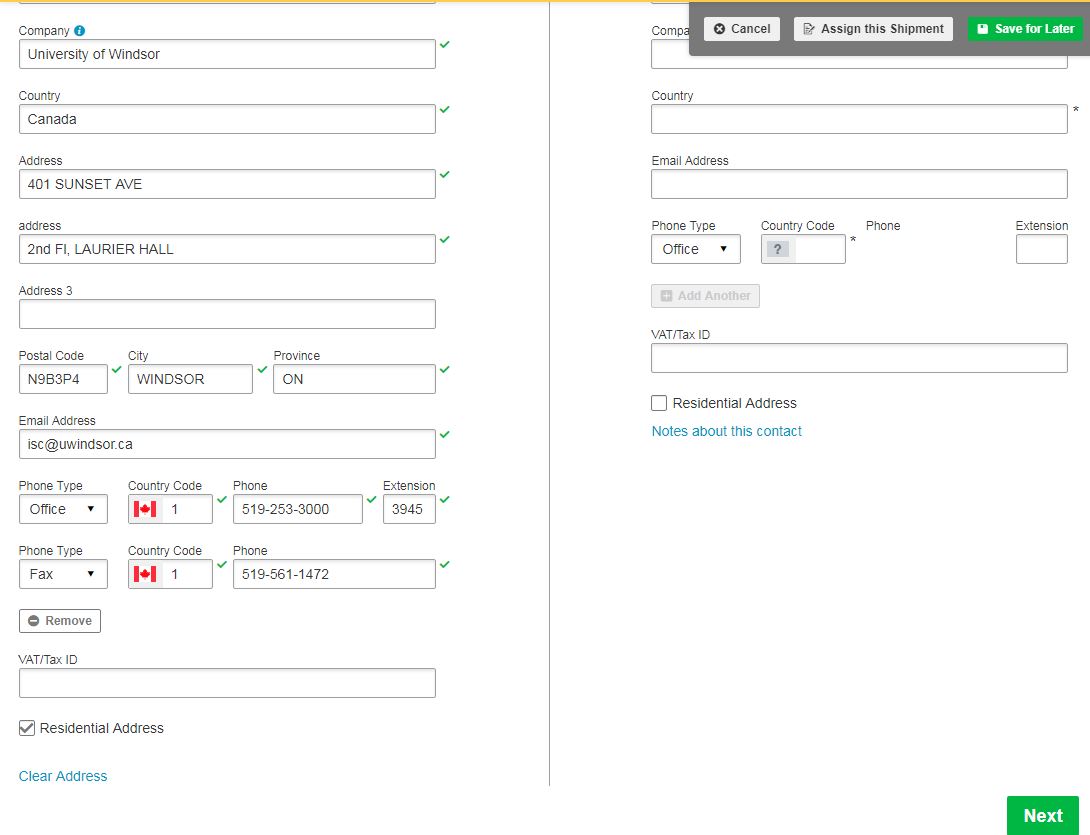 Step 4 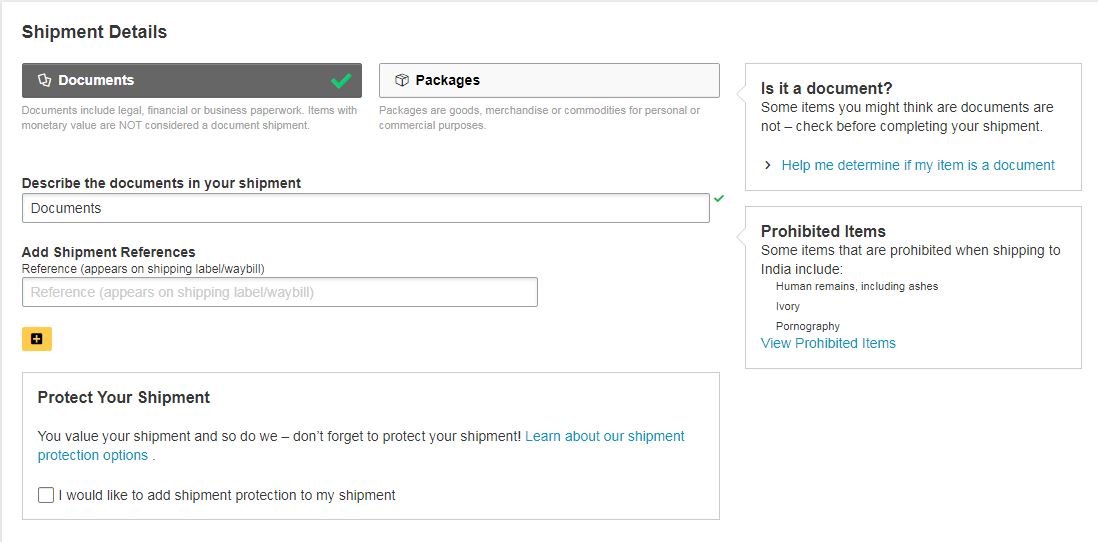 Step 5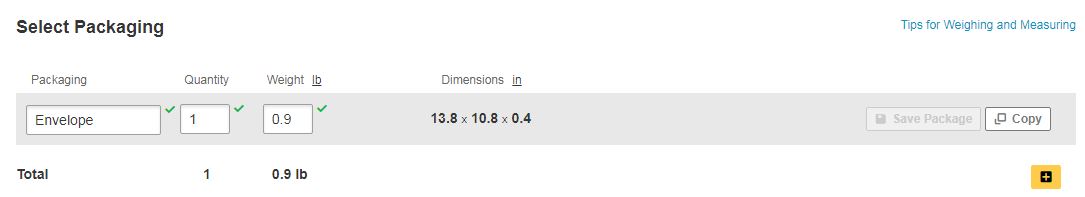 Step 6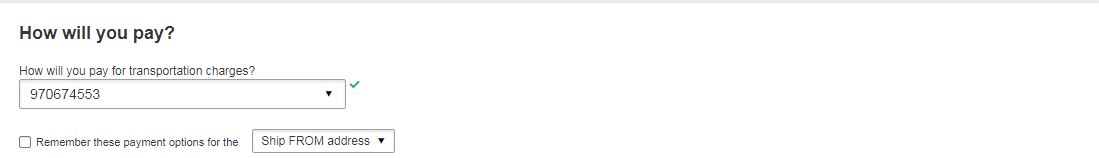 Step 7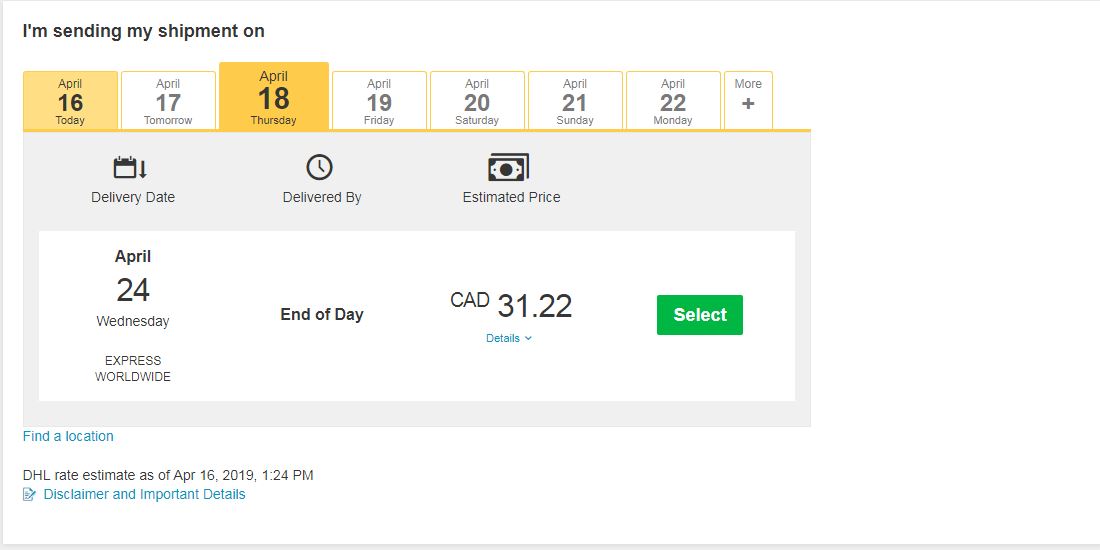 Step 8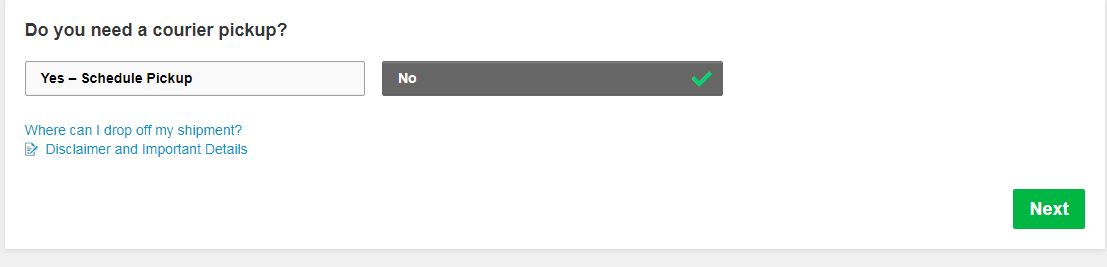 Step 9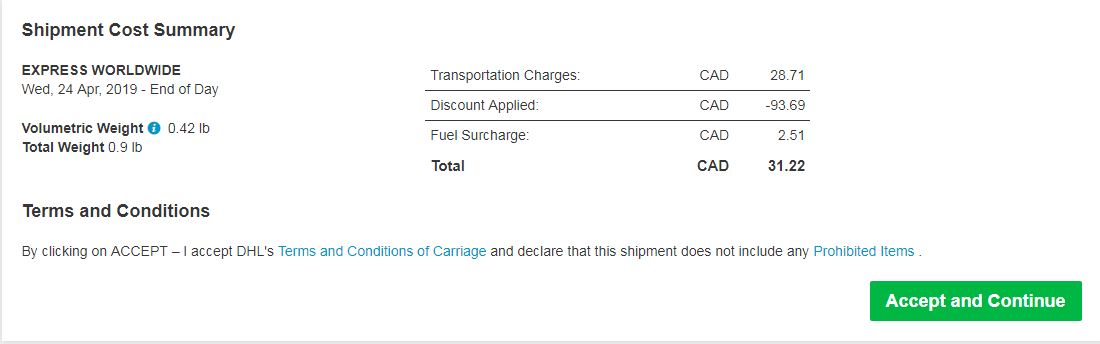 